Golfing Fore Wellness 2020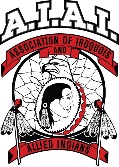 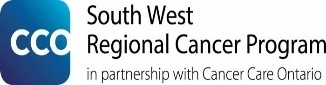 Echo Valley Golf Course2738 Brigham Rd., London, ON   N6P 1P2TEAM REGISTRATION FORM***Registration Fee is $400 per team or $100 per Golfer***Please make cheques payable to the Association of Iroquois and Allied IndiansCash or EMT Payments can be made to Tanis Doxtator at tdoxtator@aiai.on.ca (EMT Password: golf2020)Contact Name:						Contact Number:Email Address:Please submit your registration form to the attention of Shayna Phillips via:Email: sphillips@aiai.on.ca  or Fax: 519-675-1053no later than Friday, July 31st, 2020.Golfer #1Name:Email Address:Golfer #2Name:Email Address:Golfer #3Name:Email Address:Golfer #4Name:Email Address: